LA GRAMÁTICA MIXTECA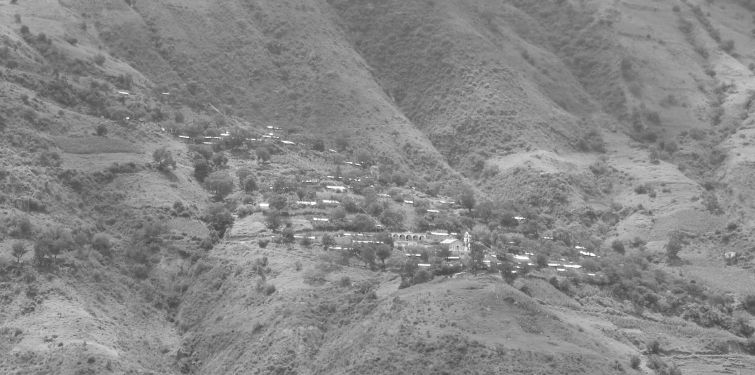 Ñuu Pila nuu ndoo na̱ ivaaLA GRAMÁTICA MIXTECALa gramática del mixteco es extensa y compleja. En esta breve descripción no será posible considerar muchos de sus complicados detalles. Nada más abarca los aspectos más importantes de las clases de palabras. Esta información permitirá a los usuarios del diccionario reconocer las formas gramaticales más comunes y comprender la estructura de las oraciones.La fonologíaEl mixteco tiene muchos aspectos que son similares a los de español, pero también tiene rasgos que son muy diferentes. Es un idioma tonal, y además tiene varios sonidos o fonemas que no existen en el castellano.Las palabrasLa mayoría de las palabras mixtecas siguen el patrón: consonante, vocal, consonante, vocal. Estas palabras contienen la vocal en su forma más  sencilla. Ejemplos:También hay muchas palabras que tienen una vocal prolongada, una vocal quebrada o una vocal cortada. Las vocales prolongadas y quebradas siempre se encuentran al final de la palabra. En los siguientes ejemplos observe que al escribir una vocal prolongada o una vocal quebrada se usan dos vocales. Las vocales quebradas se escriben  con dos vocales separadas por el signo () que representa la glotal, o sea, el saltillo. Las vocales cortadas solamente se encuentran en medio de la palabra. En las palabras que contienen una vocal cortada, la glotal () hace separación entre la vocal que la precede y la consonante que la sigue. La vocal cortada solamente se encuentra antes de una consonante.Los tonosLas palabras mixtecas se diferencian de las palabras castellanas en que cada vocal tiene su propio tono. Por eso se llama lengua tonal. El mixteco de Xochapa tiene cuatro tonos distintos: alto, medio, casi-bajo y bajo. Estos cuatro tonos corresponden, más o menos, a las notas musicales sol, mi, re y do.El tono altoEl tono alto equivale, más o menos, a la nota musical sol, y se representa poniendo un acento agudo sobre la vocal. En las siguientes palabras ambas vocales tienen tono alto:El tono medioEl tono medio equivale, más o menos, a la nota musical mi. Este tono se considera neutro, ya que a partir de él se pueden determinar los tonos altos, casi-bajos y bajos. El tono medio no tiene representación escrita. En los siguientes ejemplos ambas vocales tienen tono medio:El tono casi-bajoEl tono casi-bajo equivale, más o menos, a la nota musical re, y se representa poniendo un acento grave sobre la vocal. En los siguientes ejemplos ambas vocales tienen tono casi-bajo:El tono bajoEl tono bajo equivale, más o menos, a la nota musical do, y se representa subrayando la vocal. En los siguientes ejemplos ambas vocales tienen tono bajo:Las combinaciones de los tonosUna palabra puede tener un tono diferente en cada vocal. Por ejemplo, una palabra de dos vocales puede llevar tono alto en la primera vocal y tono medio en la segunda. Obsérvense las combinaciones posibles en la siguiente lista de ejemplos:También hay unas cuantas palabras que tienen un deslizamiento de tono, ya sea un tono que sube (ǎ), o un tono que baja (â). Casi siempre el negativo está indicado por un tono que sube.Las letrasLa mayoría de las letras son iguales a las del español y se pronuncian de manera semejante. Las vocales son:  a, e, i, o, u.Y las consonantes son: ch, k, l, m, n, ñ, p, r, s, t, v, y.Las letras b, c, d, f, g, h, j, ll, q y z se usan en las palabras de origen español adoptadas y usadas como palabras mixtecas. Ejemplos:También hay letras en el mixteco que no existen en español o que tienen una función diferente en mixteco.La consonante xLa letra x representa un sonido semejante al de la ch. Suena como una ch suave, como el sonido que algunas personas emiten para calmar o arrullar a un niño. Ejemplos:La n al final de la palabraCuando la n se encuentra al final de una palabra, indica que la vocal que la precede, ya sea vocal simple, prolongada o quebrada, se nasaliza; es decir, se pronuncia por la nariz. En los siguientes ejemplos puede verse la diferencia entre la pronunciación de las palabras de la izquierda (con n al final) y las de la derecha (sin n al final).Cuando m, n o ñ se encuentran antes de una vocal, se pronuncian como en español, y la vocal que sigue es nasalizada por la influencia de esa consonante. La nasalización continúa hasta que se encuentre una consonante. Ejemplos:Las combinaciones nd, mp, nkEn el español las combinaciones de consonantes nd, mb y ng sólo se encuentran en medio de la palabra o entre palabras. En el mixteco nd y mp (mb de español) también se encuentran al principio de la palabra. (La combinación nk (ng del español) es rara, y solamente se encuentra en medio de la palabra.)La combinación kuLa combinación ku se encuentra antes de a, e e i y se pronuncia igual que la secuencia cu en español. La u no tiene tono. Ejemplos:Las combinaciones ki, ti y ndiEstas combinaciones son consonantes palatizadas (que se indican con una i después de la k, t y nd). Son muy comunes en el dialecto del mixteco que se habla más al sur, en Metlatónoc y en algunos de la costa mixteca. Pero en Xochapa hay también algunos vestigios de estas consonantes.La ortografía práctica y la asimilación de los pronombresEntre todos los pronombres mixtecos, hay dos que empiezan con 
vocal:  i̱, primera persona de singular; y ún, segunda persona de singular. Dos más empiezan con la consonante y:  ya̱, que indica cosa; y yá, que indica mujer. Éstas se juntan a la palabra que las sigue, y a veces causan cambios en esa palabra. El pronombre i̱, primera persona de singular, afecta la pronunciación de las palabras que terminan en i o e, sean vocales orales o nasalizadas. Pero si la palabra termina en i, no hay cambio de vocal:Si la palabra tiene vocal quebrada y termina en e, la e al final se cambia en i:El tono de la palabra y del pronombre casi no cambia; pero por la asimilación, un tono medio se cambia a tono bajo en palabras con vocal prolongada o quebrada, y en otras sílabas los dos tonos se pronuncian como un deslizamiento. Un tono alto seguido por i̱ siempre se pronuncia como deslizamiento. Ejemplo:De manera semejante el pronombre ún, segunda persona de singular, afecta la pronunciación de palabras que terminan en o o u, sean vocales orales o nasalizadas. Pero si la palabra termina en u, no hay cambio de vocal. Ejemplos:Los dos pronombres: ya̱, que indica cosa, y yá, que indica mujer, cuando van después de una palabra que termina en i o e, sea oral o nasalizada, pierden la y, y la a se junta a la palabra anterior. Ejemplos:En el alfabeto de uso popular se escribe el pronombre aparte como palabra completa, y no como parte de la palabra anterior. Ejemplos: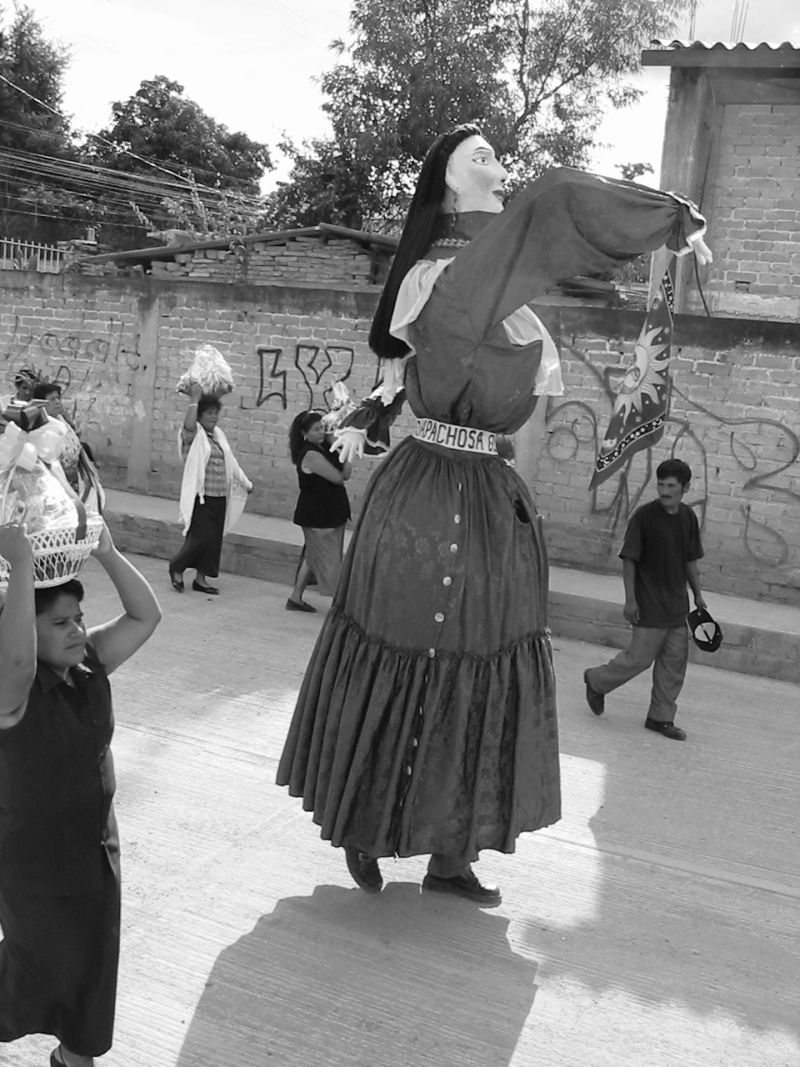 Kínduu na̱ xiꞌin Santo Nicho ñuu Tindaꞌi.El sustantivoLas palabras que nombran personas, animales, plantas, cosas y lugares se llaman sustantivos. Ejemplos: Sustantivos comunes y sustantivos propiosLos sustantivos se pueden agrupar como sustantivos comunes y sustantivos propios. Un sustantivo común habla en general de un grupo como ta̱a hombre (cualquier hombre), o ita ko̱ó campánula (cualquier flor de este tipo). Un sustantivo propio habla de algo, o alguien específico. Ra̱ Toño es un sustantivo propio porque habla de un hombre específico.  El género de los sustantivosLos sustantivos también se pueden agrupar según su género.  (El género se expresa con el pronombre que puede ser usado en lugar del sustantivo.) 
En español sólo hay dos géneros de sustantivos: masculino y femenino.  
Pero en mixteco hay más: masculino ra̱ (sing.) y nda̱ (pl.); femenino ñá, yá (sing.), ná (pl.) y na̱ (pl.; hombres y mujeres). Estos pronombres se usan para personas nada más. Los otros géneros en mixteco son: animal rí (que sirve también para frutas y otros objetos más o menos redondos); líquido rá; madera nú (que sirve también para maquinarias); cosa ña̱, ya̱ (que sirve para cualquier cosa que no entra en los géneros anteriores).Masculino: (singular: ra̱; plural: nda̱)Singular:Un hombre llegó a tu casa ayerPlural:Los hombres de Xochapa van al campo a cortar leña.Femenino: (singular: yá; plural: ná)Singular:	Ve a llamar a tu tía para que venga.Plural:Me gusta tener bigotes, porque a algunas mujeres les gustan los hombres con bigotes.Animal, fruta o cosa redonda: (rí) Mi gato está muy contento; ronronea cuando lo abrazo.Comí una naranja y estaba muy agria.Hay muchas estrellas; nadie puede contarlas.Líquido: (rá)Hiervan el agua para tomar porque tiene muchos microbios.Hubo mucha lluvia ayer; llovió con granizo.Me asusté mucho cuando me llevó el río; estaba muy 
hondo.Árbol, madera, máquina: (nú)Los árboles frutales se están muriendo; écheles agua.Viene tu papá en el carro; se oye el ruido.¿Con qué clase de madera haces las sillas? Cosa: (ya̱)Me lastimé el pie y me duele mucho.Se me quebró la olla; quedaron nada más los pedacitos.Humano: (na̱)Algunas personas no saben cuidar sus cosas.—¿Dónde está tu familia? —No está; se fue al centro.Posesión de sustantivosLos sustantivos poseídos son los que indican personas, animales o cosas que son poseídas o que pertenecen a alguien o algo. Los que no son poseídos son los que nombran algo o alguien que no pertenece a nadie ni a nada. Casi todos los sustantivos pueden ser poseídos opcionalmente; por ejemplo, uno puede hablar de piedras en general o de las que alguien compró o juntó para construir algo. Algunos sustantivos casi siempre deben ser poseídos.  Éstos incluyen las partes del cuerpo y los miembros de la familia. Otros, muy raramente o nunca, son poseídos; por ejemplo: objetos del firmamento, animales salvajes, y cosas como montañas y ríos.Los sustantivos contables y los no contablesLos sustantivos también se pueden dividir en contables, que indican algo que se puede contar; y no contables, que indican una masa. Éstos últimos a veces son difíciles de determinar porque el mixteco no indica el plural en los sustantivos, pero con el uso de números y adjetivos que tienen formas plurales, se resuelve este problema.Ejemplos:Mi cabello está muy corto ahora; estaba muy largo y me lo corté. 
(La palabra nâní es un adjetivo plural que quiere decir cortos, indicando de esta manera que en mixteco, cabello es plural.)Echa un poco de masa al huevo para que se extienda.  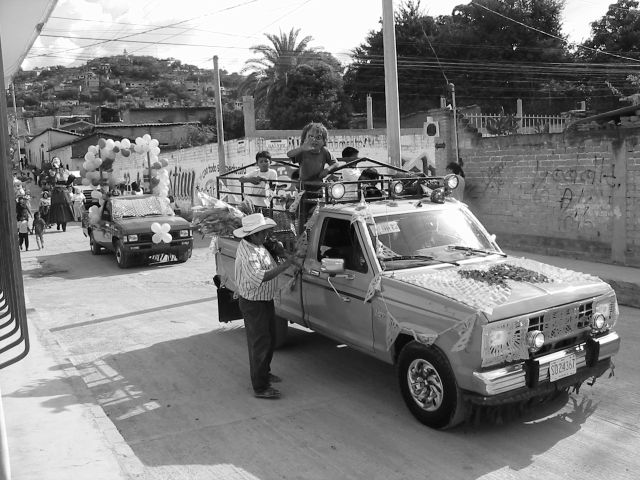 Kínduu yá Mona viko Nicho.El pronombreEl pronombre se usa en lugar del sustantivo. Hay pronombres personales, interrogativos y demostrativos.Los pronombres personales Los pronombres personales de primera persona (yo, nosotros) y de segunda persona (tú, usted) tienen una forma independiente de dos sílabas y una dependiente de sólo una sílaba.  Observe la siguiente lista:En español hay una sola palabra para indicar nosotros, pero en el mixteco hay dos juegos de palabras. Se emplea nde̱e̱ y nde̱ cuando uno quiere excluir a la persona o personas con quienes se está hablando. Estos pronombres se llaman pronombres de primera persona de plural exclusiva.  Ejemplo:Los pronombres de primera persona de plural inclusiva son yóó y yó, y se usan cuando uno incluye a la persona con quien habla.  Ejemplo:Los pronombres personales de tercera persona consisten de una sola sílaba.  En la lista siguiente, nótese que los primeros dos se usan sólo en singular, los siguientes tres sólo en plural; pero los cuatro últimos pueden ser usados tanto en singular como en plural.Funciones de los pronombres personalesComo en el español, los pronombres personales mixtecos se pueden usar como sujetos o como complementos de una oración. Se usan también para indicar la posesión de los sustantivos y como la cabeza de una frase o de una cláusula.El pronombre personal como sujetoCuando los pronombres se encuentran inmediatamente después del verbo, el primero (o a veces el único) indica el sujeto, o sea la persona que hace algo. Ejemplos:  El pronombre personal como complementoCuando dos pronombres se encuentran después del verbo, el segundo indica el complemento de la oración.  El complemento es la persona que recibe la acción de lo que hace el sujeto.El pronombre personal como adjetivo posesivoCuando un pronombre se encuentra después del sustantivo indica a quién pertenece el sustantivo:  Ejemplos:El pronombre personal como cabeza de una frase o una oraciónLos pronombres de tercera persona también pueden preceder a los sustantivos, adjetivos y verbos.  Algunos de los pronombres tienen una forma alternativa cuando tienen este uso. Ejemplos:(Nota: En los pronombres que siguen, la fluctuación entre ñá y yá, que se refiere a una mujer, y entre  ña̱ y ya̱, que se refiere a cosas, es sólo una variación en la pronunciación, es decir, que puede presentarse en cualquiera de los dos contextos. La variación en los pronombres anteriores es diferente porque la variante que comienza con t solamente se presenta cuando se usa como cabeza de la frase o cláusula.)Ejemplos con sustantivos:Ejemplos con adjetivos:Ejemplos con verbos:Los pronombres interrogativosLos pronombres interrogativos se forman con ndá ¿cuál? más un pronombre personal, o con un, que indica interrogación, más kú es y un pronombre personal:  Los pronombres demostrativos  Los pronombres demostrativos están compuestos por un pronombre personal dependiente y un adverbio.  Ejemplos: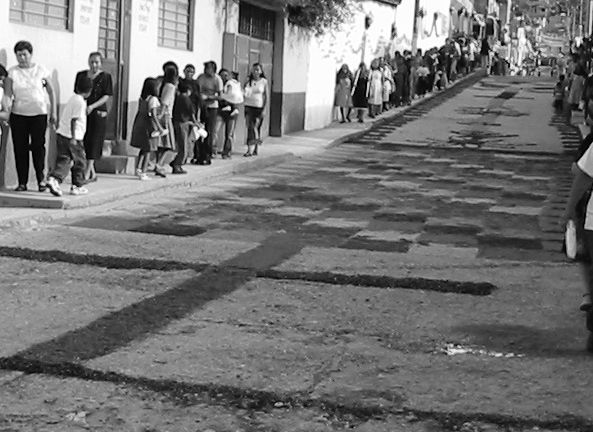 Xa̱a kutu na̱ ichi yaꞌa Santo Nicho.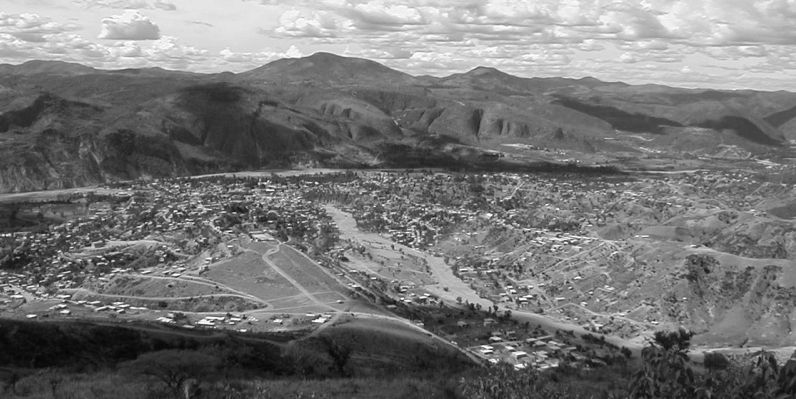 TindaiEl verboGeneralmente los verbos expresan idea de alguna acción, aunque algunos verbos sólo expresan un estado de existencia. En mixteco, la forma del verbo cambia para indicar el tiempo y también el tipo de verbo: estativo (v. e.), intransitivo (v. i.), de proceso (v. p.) y transitivo   (v. t.). Algunos de estos cambios son solamente cambios de tono, algunos implican cambios en el tema del verbo.Los tiempos de los verbosLos tiempos del verbo en mixteco son tres: futuro, presente y pretérito. El tiempo futuro es el tiempo citado en las entradas del diccionario porque es el tiempo básico en mixteco.  (Unos cuantos verbos dividen el tiempo presente en dos: el movimiento en proceso y el habitual.) El tono y algunas veces la forma del verbo determinan el tiempo.Futuro, presente y pretérito El futuro se indica con un tono medio o uno bajo en la primera sílaba de la raíz. El tiempo presente se indica por medio de un tono alto o un deslizamiento que empieza con un tono alto en la misma sílaba. El tiempo pretérito se indica con un tono casibajo o con uno bajo en la primera sílaba.  Cuando el tiempo futuro comienza con un tono bajo, el pretérito toma el prefijo ndi̱- para indicar el tiempo.Con frecuencia hay un cambio de la forma de la raíz, así como un cambio de tono para indicar el cambio del tiempo.  El cambio más común es el de poner ku en la sílaba inicial en el futuro, lo que cambia a xí en el presente y a xi̱- en el pretérito. Pero también se presentan otras clases de cambios.  Estos cambios, así como los de tono, se explican en el diccionario, en las entradas verbales. El primer ejemplo de los que siguen es un verbo que sólo tiene cambio de tono para indicar el tiempo, y después hay dos en los que tanto el tono como la forma cambian. (Note que muchas veces el tono de la segunda sílaba del verbo cambia también para indicar el tiempo.)Tiempo presente en proceso y tiempo habitualSólo unos cuantos verbos dividen el tiempo presente en presente en proceso y habitual. Éstos incluyen ku̱u̱n ir, kixi venir y kundaa cuidar. En cada caso el habitual toma la forma del presente regular y el presente en proceso es el tiempo con forma irregular.El uso de los tiemposEn realidad, lo que comúnmente se llama tiempo en mixteco, no es el tiempo como lo conocemos en español. O sea, no siempre se refiere el verbo al tiempo en sí.  Sería más exacto llamarlo aspecto, pero para facilidad de comunicación, en este libro continuaremos llamándolo tiempo.Tiempo presenteEn mixteco el tiempo presente expresa una acción progresiva que continúa durante algún tiempo, ya sea en el momento de hablar de ella, o antes, o después. La traducción al español suele usar una construcción con el verbo estar:  p. ej.: está moliendo, estaba moliendo, estará moliendo. El uso de adverbios de tiempo nos aclara si se realiza la acción en el tiempo pretérito o en el tiempo futuro.Mañana ella estará moliendo a las cinco.Ella está moliendo ahora.Ayer ella estaba moliendo a esta misma hora.También el tiempo presente puede hablar de una acción habitual que está ocurriendo o que ocurría antes o que va a ocurrir después.Ella muele cada día.La próxima semana ella va a moler todos los días.El año pasado, ella molía todos los días.El tiempo pretéritoEl tiempo pretérito enfatiza que la acción ya está realizada.Ella puso a su hijo en la cama.Cuando fuimos ayer, ella ya había puesto a su hijo en la cama.El tiempo futuroEn mixteco el tiempo futuro señala una acción no realizada todavía, y por esto es el adecuado para expresar las acciones que se realizan en el tiempo futuro del español y también en el modo subjuntivo. A veces se traduce por el infinitivo del español.  Mañana vamos a comer mole.Ella quiere que comamos mole.Queremos comer mole.Tipos de verbosVerbos estativosLos verbos estativos no indican acción, solamente un estado de existencia.Los verbos estativos cuya forma básica es un verbo forman un grupo pequeño:Además de los verbos mencionados antes, muchos adjetivos pueden ser usados como verbos estativos.  Compare las columnas siguientes.  En la izquierda la palabra se usa como adjetivo y en la derecha, como verbo estativo.Verbos intransitivosLos verbos intransitivos indican una acción que ejecuta el sujeto, pero no transfiere la acción a otra persona, animal o cosa, como hacen los verbos transitivos.La mayoría de los verbos intransitivos son verbos simples; o sea, no necesitan un prefijo ni una palabra separada para formarse como lo hacen muchos verbos transitivos y de proceso.Sin embargo, hay un grupo de verbos intransitivos que se forman añadiendo ku- (futuro) y xi̱- (pretérito) y que no tienen ningún prefijo en el presente.Verbos de procesoLos verbos de proceso, como los intransitivos, no tienen un complemento directo, o sea, la acción no se pasa a otra persona o cosa. Al contrario de los intransitivos, el sujeto recibe la acción en lugar de que la ejecute. Los verbos de proceso se derivan de otra clase de palabras. La mayoría se forman de adjetivos, y unos cuantos vienen de sustantivos. Se convierten en verbos añadiendo uno de los siguientes prefijos:  ku-, ndu- (futuro), kú-, ndú- (presente), y ku̱-, ndu̱- (pretérito). La forma que resulta puede generalmente traducirse como verbo pasivo o pronominal, o con ponerse.Estos verbos forman también su verbo transitivo paralelo añadiendo el tiempo apropiado de kasa, kixaa o ndasa antes de la forma adjetiva.Verbos transitivosLos verbos transitivos son los verbos de acción que tienen un sujeto que ejecuta la acción y un complemento que la recibe.  Ejemplos:Como con los verbos intransitivos, muchos de los verbos transitivos son palabras simples:Los verbos de proceso se cambian en transitivos usando una de las siguientes palabras: kasa (o su prefijo xa-), kixaa (o su forma corta xaa) o ndasa, todos con el significado hacer. La mayoría de los verbos intransitivos se vuelven transitivos añadiendo el prefijo si-.Hay también algunos verbos en los que sólo un cambio tonal separa el significado intransitivo del transitivo. Compare tíín agarrábamos, del primer ejemplo que sigue, con ndi̱ti̱in se atoró, estuvo agarrado del segundo ejemplo. (Note que ndi̱- en el segundo ejemplo es el prefijo del pretérito.)Antes, cuando salían las chicatanas, nos levantábamos en la noche para 
agarrarlas. Estábamos comiendo pescado y se le atoró un hueso en la garganta de mi hijito.Algunos otros verbos cambian del transitivo (v. t.) al intransitivo 
(v. i.) sólo por un cambio tonal son:Y unos cuantos verbos pueden ser usados como transitivos y como intransitivos.Pinté nuestra puerta de color negro.Su casa está muy bonita ahora que está pintada.Los verbos auxiliaresLos verbos auxiliares siempre se colocan antes del verbo principal. Éstos son:Nunca se presenta un sujeto con el verbo auxiliar kuvi. En algunas oraciones ndukú y kixaá llevan su propio sujeto, pero esto no afecta su significado. En cambio, en el verbo ku̱ni̱ el significado cambia dependiendo de si el pronombre se presenta o no. Kúni̱ (sin pronombre) es un verbo auxiliar y quiere decir está a punto de y kúni̱ ra (con el pronombre) es un verbo transitivo y quiere decir él quiere. Ejemplos:Él no puede andar.Intentaba pegarle.Cuando empieza a llover, los grillos empiezan a gritar mucho.  (Nótese que en esta oración kixáá aparece dos veces; la primera vez no tiene complemento y la segunda vez tiene uno.)Quiere dormir.Está a punto de dormir.  o  Tiene mucho sueño. A veces dos verbos auxiliares se presentan juntos.Empezó a estar a punto de hundirse en el agua.Los negativosLa formación del negativo varía con el tiempo del verbo.  En el futuro, el negativo se forma con un cambio de tono. Éste es generalmente un desliz ascendente de bajo a alto en la sílaba acentuada (penúltima) y un levantamiento del tono de la última sílaba.  En el presente y el pretérito, el negativo kǒó precede al verbo. El tiempo presente no tiene otro cambio.El tiempo pretérito también añade el negativo kǒó, pero además añade el prefijo negativo del pretérito ndí- y conserva el tono del tiempo presente en la forma de la raíz.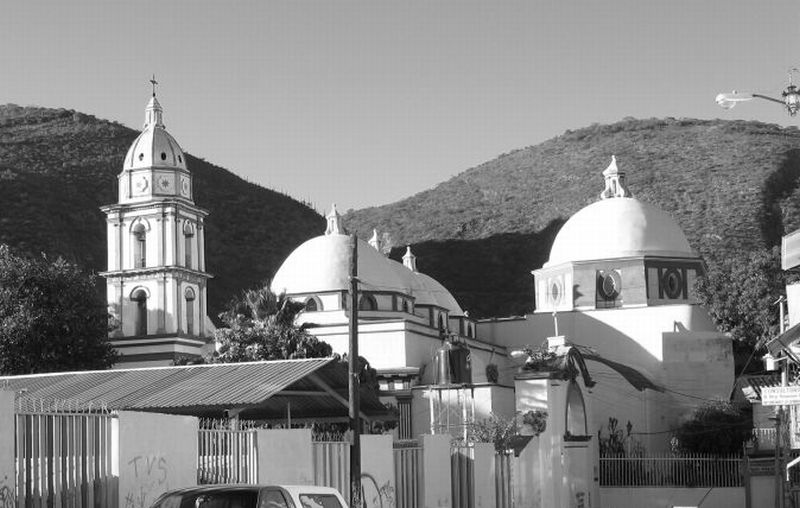 Veꞌe ñuꞌu kaꞌnu ñuu Tindaꞌi.El adjetivoEl adjetivo es la parte de la oración que acompaña al sustantivo para determinarlo o calificarlo.  En mixteco existen dos clases de adjetivos: calificativos y determinativos.Los adjetivos calificativosLos adjetivos calificativos describen o enuncian la cualidad del sustantivo.  Se presentan después del sustantivo o del pronombre.En general, los adjetivos calificativos sólo tienen una forma para calificar tanto a los sustantivos singulares como a los plurales.No obstante, hay cuatro adjetivos que señalan la cualidad de tamaño que sí tienen formas para el singular y para el plural.  Éstos son:Ejemplos:Los adjetivos determinativosExisten cuatro clases de adjetivos determinativos: demostrativos, numerales, indefinidos y cuantitativos.Los adjetivos demostrativosLos adjetivos demostrativos son los siguientes:El adjetivo demostrativo siempre se presenta después del sustantivo.Vénganse, vamos a derrumbar esta iglesia y vamos a construir otra más grande.Esa mujer se ve muy bonita.Los de mi casa no quieren a aquel hombre porque no es listo.Esa gente convenció a mi hijo para que fuera con ellosLos adjetivos numeralesLos adjetivos numerales pueden ser de dos clases: cardinales y ordinales. Los cardinales indican la cantidad de objetos y se presentan solamente antes del sustantivo o pronombre.Los ordinales indican el orden en que se presenta el sustantivo o pronombre con respecto a otros sustantivos o pronombres. Con excepción de nùú primero, todos los números ordinales son iguales a los cardinales. Pero los ordinales siempre se presentan después del sustantivo o pronombre.Nació mi primer hijo.Soy la segunda.A las cuatro de la tarde voy a ir.  o  A la cuarta hora de la tarde voy a ir.Los adjetivos indefinidosLos adjetivos indefinidos acompañan al sustantivo o pronombre y se refieren a él en forma indefinida, es decir, no lo precisan. Los adjetivos indefinidos se presentan antes del sustantivo o pronombre.  Incluyen: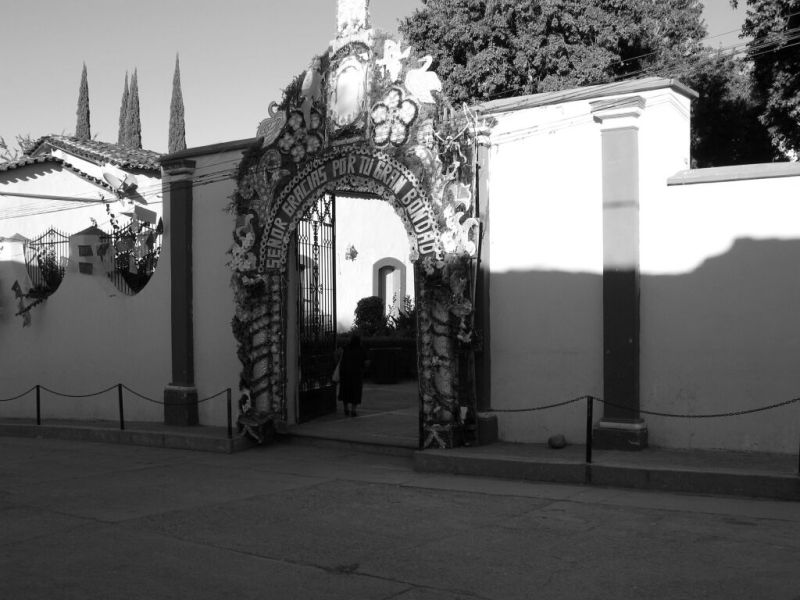 Xa̱a kutu na̱ yéꞌé kaꞌnu veꞌe ñuꞌu Tindaꞌi.El adverbioEl adverbio es parecido al adjetivo, pero el adjetivo modifica sustantivos y pronombres, y los adverbios modifican verbos, adjetivos y otros adverbios. (Varias palabras se pueden usar como adjetivos y también como adverbios dependiendo de la palabra que modifican.)Llegamos hace rato. 	    (Ndìvèé califica al verbo ki̱xàà.)Hay muchísimas flores.	   (Ní califica al adjetivo kuàá.)Fuiste muy lejos.  		   (Ní califica al adverbio kâní.)Los adverbios pueden ser de lugar, tiempo, modo y cantidad.Los adverbios de lugarLos adverbios de lugar son los que contestan a la pregunta ¿dónde?  (Note que los primeros cuatro adverbios de los siguientes ejemplos son iguales a los adjetivos demostrativos correspondientes.)Los adverbios de tiempoLos adverbios de tiempo son los que contestan a la pregunta ¿cuándo?  Incluyen los siguientes: Los adverbios de modoLos adverbios de modo son los que contestan a la pregunta ¿cómo?  Incluyen los siguientes:Los adverbios de cantidadLos adverbios de cantidad son los que contestan a la pregunta ¿cuánto?  Incluyen los siguientes:La preposiciónLa preposición indica la relación que existe entre dos palabras.Las preposiciones que corresponden a nombres de partes del cuerpoLa mayoría de las preposiciones del mixteco corresponden a nombres de partes del cuerpo. Observe las siguientes listas; a la izquierda se encuentra la palabra como nombre de una parte del cuerpo y a la derecha la misma palabra funciona como preposición.Otras preposicionesTambién hay otras preposiciones que no corresponden a nombres de partes del cuerpo.  Incluyen las siguientes: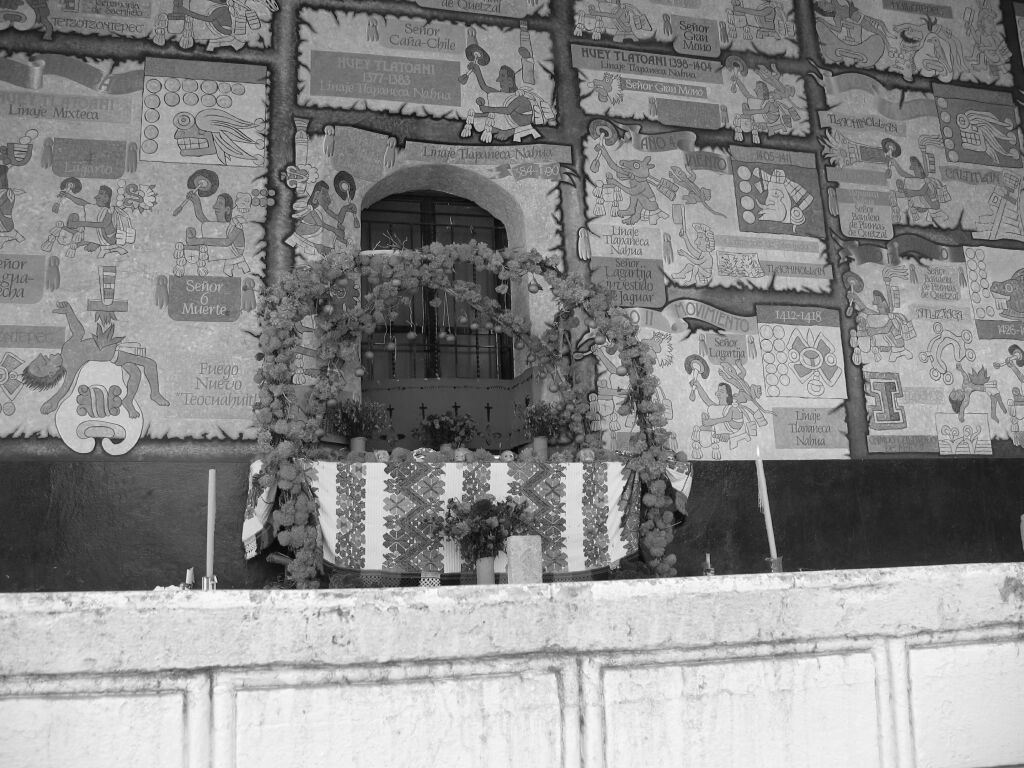 Ndíchi mesa nuu ndíkiꞌin na̱ ita nima kivi ndii veꞌe chiñu Tindaꞌi.La conjunciónLa conjunción es una palabra que une varias partes de una oración o que une una oración con otra. Observe los siguientes ejemplos:y     1.  ta  (Une oraciones y cláusulas.)Se fue con ellos al río y se cayó dentro del agua.       2.  tin  (Une palabras y frases.)Julio y Beto fueron a trabajar.        3.  xíín  (Une palabras y frases. También se puede traducir como con.)Entonces compró también calabazas y ciruelas.pero 1.  taQuiero ir a México, pero tengo mucho miedo de ir solo.       2.  sundíQuiero colgar mi foto en la pared, pero mi papá no quiere.porque  saá chi, chi  No tengas miedo porque yo no te voy a hacer nada.cuando, si   tá Cuando anochece, las estrellas se ven muy bonitas en el cielo.por eso  ya̱kán  Se murió el hijo de mi tío; por eso está muy triste. aunque  va̱a niNo se quejen por sus salarios, aunque sea poco.entonces  tasaá Pongan el agua para que hierva, entonces la toman. Índice de la gramática mixteca1. La fonología	 851.1.  Las palabras	851.2.  Los tonos	861.2.1.  El tono alto	861.2.2.  El tono medio	861.2.3.  El tono casi-bajo	871.2.4.  El tono bajo	871.3.  Las combinaciones de los tonos	871.4.  Las letras	881.4.1.  La consonante x	881.4.2.  La n al final de la palabra	891.4.3.  Las combinaciones nd, mp, nk	891.4.4.  La combinación ku	901.4.5.  Las combinaciones ki, ti y ndi	901.5.  La ortografía práctica y la asimilación de los pronombres	902. El sustantivo	932.1.  Sustantivos comunes y sustantivos propios	932.2.  El género de los sustantivos	932.2.1.  Masculino: (singular: ra̱; plural: nda̱)	942.2.2.  Femenino: (singular: yá; plural: ná)	942.2.3.  Animal, fruta o cosa redonda: (rí)	942.2.4.  Líquido: (rá)	952.2.5.  Árbol, madera, máquina: (nú)	952.2.6.  Cosa: (ya̱)	962.2.7.  Humano: (na̱)	962.3.  Posesión de sustantivos	962.4.  Los sustantivos contables y los no contables	973. El pronombre	993.1.  Los pronombres personales	993.2  Funciones de los pronombres personales	1003.2.1.  El pronombre personal como sujeto	1003.2.2. El pronombre personal como complemento	1013.2.3.  El pronombre personal como adjetivo posesivo	1013.2.4.  El pronombre personal como cabeza de una frase o una  
           oración	1013.3.  Los pronombres interrogativos	1023.4.  Los pronombres demostrativos	1034. El verbo	1054.1.  Los tiempos de los verbos	1054.1.1.  Futuro, presente y pretérito	1054.1.2.  Tiempo presente en proceso y tiempo habitual	1064.2.  El uso de los tiempos	1064.2.1. Tiempo presente	1074.2.2.  El tiempo pretérito	1074.2.3. El tiempo futuro	1084.3.  Tipos de verbos	1084.3.1.  Verbos estativos	1084.3.2.  Verbos intransitivos	1094.3.3.  Verbos de proceso	1104.3.4. Verbos transitivos	1104.4. Los verbos auxiliares	1124.5.  Los negativos	1135. El adjetivo	1155.1.  Los adjetivos calificativos	1155.2. Los adjetivos determinativos	1165.2.1.  Los adjetivos demostrativos	1165.2.2.  Los adjetivos numerales	1165.2.3.  Los adjetivos indefinidos	1176. El adverbio	1196.1.  Los adverbios de lugar	1196.2.  Los adverbios de tiempo	1196.3.  Los adverbios de modo	1206.4.  Los adverbios de cantidad	1207. La preposición	1217.1. Las preposiciones que corresponden a nombres de partes 
       del cuerpo	1217.2.  Otras preposiciones	1218. La conjunción	123katacantarásavamediolekehuesotaxidaráPalabras con 
vocales prolongadasPalabras con 
vocales prolongadasPalabras con 
vocales quebradasPalabras con 
vocales quebradasviícon ordenvíímuchochiise mojaráchiisembraráya̱ácenizayaáchilendáánegrondaá manoPalabras con 
vocales cortadasPalabras con 
vocales cortadasvi̱ndánopalchi̱yo̱nidoya̱vimercadondávipobre	ndáánegroxíkálejosyéépuertaiinunolekoconejoveecasasàìgripatìnàperroxàànmantecai̱i̱nnuevekui̱ya̱añokue̱e̱bravondávipobrekuáàse haceníma̱corazónikíncalabazasàñúolotexi̱íabueloki̱sijarravǎáno buenova̱abuenokǔxíno comerákuxicomeráxînisombrerokânílejosñǔúmaraavaaño pasadookoomanojoekèèsalióuñùùpuebloiichícaminochchìkúnguamúchilppáñurebozokkachidirárra̱ chéeancianolloochicossàìgripammìíbasurattañuentrenníma̱corazónvva̱abuenoññi̱í salyyòsómecatebbalaccajaddoce ffocogligahhorajjarrallllaveqquintoztazaxàànmantecaixícabelloxa̱tu̱picosotixavigraciasCon n al finalCon n al finalSin n al finalSin n al finalchíchín yáella está mamandochíchí yáella se bañakaxin yáella limpiarákaxí yáella comerákuáanamarillokuáaciegoxíínconxííborrachokoonvámonosko̱óplatoñúndaiarrastra (la u es nasalizada)mìnìlago (las dos vocales son nasalizadas)nu̱udiente (las dos vocales son nasalizadas)ñùùpueblo (las dos vocales son nasalizadas)nd como en cuando o pan dulce:nd como en cuando o pan dulce:nd como en cuando o pan dulce:nd como en cuando o pan dulce:ndixaverdadsi̱ndi̱kíganadondutálíquidovi̱ndánopalmp como mb en bomba:mp como mb en bomba:mp como mb en bomba:mp como mb en bomba:mp como mb en bomba:mp como mb en bomba:mpelozopilotezopilotelampalampaplásticompriigrillogrillola̱mpíla̱mpípanzónnk como ng en Tulcingo:nk como ng en Tulcingo:nk como ng en Tulcingo:nk como ng en Tulcingo:inkainkaotrootrounkúunkú¿qué?¿qué?kua̱ámuchondikuáñúardillatìkuǐiaguakiuunantierkiâmítamalayotatiàkápez, pescadotio̱kóhormigandióozacatendiamírábanoi̱chi̱  + i̱ = i̱chi̱mi machetexíín + i̱ = xíîn conmigo kue̱e̱ + i̱ = kue̱i̱mi enfermedadkee    + i̱ = kei̱saldréleke   + i̱ = lekei̱mi hueso (la combinación ei̱ tiene un deslizamiento de medio a bajo)xíín + i̱ = xíîn conmigo (la segunda vocal tiene un deslizamiento de alto a bajo)xùún + ún = xùún tu dineroxi̱ku̱n + ún= xi̱kǔntu sobrina (la segunda vocal tiene un deslizamiento de bajo a alto)yoo    + ún = yoúntu cántaroyòsó  + ún = yòsóúntu metatekoo  + ún = koúnbeberástíví   + ya̱ = tívía̱se está destruyendochée + yá = chéeáella está grandekànì + yá + ra̱ = kànìá ra̱ella le pegói̱chi̱ i̱mi machetexíín i̱conmigokue̱e̱ i̱soy bravokoo ún	beberásxùún ú	tu dinerokànì yá ra̱ella le pegóta̱a hombreitún árbol ta̱ Juan Juan vee casa tìnà perroñùù pueblo Sustantivos comunes:Sustantivos comunes:Sustantivos propios:Sustantivos propios:ñaámujeryá JuanaJuanata̱ta̱n medicinaMejoralMejoralñùù pueblo I̱ta ItaXochapata̱aIinta̱axa̱a̱ra̱veeúnkuni.hombreUnhombrellegóélcasatuyaayer.nda̱ ta̱aNda̱ ta̱añùùI̱ta Itakua̱a̱nnda̱ikúhombreshombrespuebol Xochapavanelloscampoxándanda̱ titún.cortaellosleñaxìxìKuáankanaxìxìúnnákixiyá.tía	vellamarátíatuyaquevengaellaná ñaáKútóokooixíyuúi̱, saá chisavaná ña’ámujeresme gustaserpelobocamiporquealgunasmujereskútóonánda̱ ta̱a,nda̱íyoixíyuú.les gustanellashombreselloshaypelobocavilú     Kúsǐninívilúsa̱na̱i̱;gatoestá contentomuygatodomesticadomikáí ní su̱kúnrítánúmí ndaai̱rí.ronronea muchoélcuandoabrazoyoélláxaLáxayàxìi̱taiyánírí.naranjanarranjacomíyoyagriamuyellakìmìKua̱áníkìmìíyo;nda̱iinna̱estrellamuchosmuyestrellashayhastaunoelloskùvíkavi rí.no puedecontarellastìkuǐiNákui̱so̱tìkuǐikoondóchiíyoaguaquehiervaaguabeberánustedesporquehayníkue̱e̱rá.muchosenfermedadesélsa̱víKininíkùùnsa̱víkuni,takùùnkú chiíínlluviafeomuycayólluviaayery cayómuygranizoxíínrá.conéli̱ta  Ndi̱ndíviníi̱tátànìi̱xííni̱ta;ríoasustémuyyocuandollevómeconríokua̱áka víkúrá.muchomuyesélitún  Xíi̱níitúnkui̱iyóó;náchikààúntìkuǐiárbolmueremuyárbolesfrutaestosqueechatúaguaxa̱ánú.pie deelloscarroVa̱xitátaúnxííncarro; níiva̱xinú.carrovienepapátuyoconcarrohace ruidovieneélta̱i̱    ¿Ndáitún kúnúsíkua̱aúnta̱i̱?sillacon quémaderaeslahacestúsillaxa̱á  Ti̱kuée̱xa̱á i̱takúvi̱níya̱.pielastimépiemiyduelemuchoélkisi   Ndi̱ta̱víki̱sii̱;míchiyolávíkúya̱.ollaquebróollamiasólopedazosrotosesellana̱a  Savana̱akǒóxínina̱kundaana̱ña̱ana̱.gentealgunaspersonasnosabenellosentenderelloscosasellosna̱ vee —¿Máa̱na̱ veeún?familiadóndefamiliatuya—Kǒóna̱;chíinikua̱a̱nna̱.no hayelloshaciacentrofueronellosSustantivos de posesión opcionalSustantivos de posesión opcionalSustantivos de posesión opcionalyoocántaroyoo i̱mi cántaroxùúndineroxùún ra̱su dinero (de él)Sustantivos de posesión obligatoriaSustantivos de posesión obligatoriaivá nda̱nuestro padre xa̱á ra̱su pie (de él) sa̱na̱ yónuestro animal domesticadoSustantivos no poseídosSustantivos no poseídosi̱kuììzorro kìmìestrella taxanrelámpago Sustantivos contablesSustantivos contablesSustantivos contablestùtùpapelu̱ni̱ tùtùtres papeles veecasau̱xa̱ veesiete casasixícabellonâní ixí yásu cabello está largo (el pronombre yá ella es singular.) Sustantivos no contablesSustantivos no contablesSustantivos no contablesuxanmasasavilluvia ñiisal Lu̱ndu̱níndùùixíxi̱níi̱vitin;nâníníndi̱xi̱yocortomuyse.pusocabellocabezamiahoralargomuyestuvoya̱taxàndài̱ya̱.élycortóyoélChika̱a̱loouxánxíínndi̱vínándukuííya̱.echapocomasaconhuevoquealcanzaellaForma independiente                SignificadoForma dependienteye̱e̱yoi̱yóo̱tú, Ud.únnde̱e̱nosotros (exclusivo)nde̱yóónosotros (inclusivo)yóndóo̱ustedesndóNdi̱xa̱a̱n nde̱ I̱ta Ita.Fuimos a Xochapa (pero Ud. no fue).Ndi̱xa̱a̱n yó I̱ta Ita.Fuimos (todos) nosotros a Xochapa.PronombreSe refiere aEjemplora̱, ta̱hombrekuxi ra
él comeráyá, ñámujerndìkò yá
ella moliónda̱hombres káví nda̱
ellos leenna̱hombres u 
hombres y mujeresxínú na̱
ellos corrennámujereskíku ná
ellas cosenrí, tíanimal, fruta,
cosa redondandi̱xi̱i̱  rí
él (animal) se murió nú, túnmadera, máquinandi̱ta̱nu̱ nú
(el palo) se quebrórá, tálíquidokuàá ní rá
hay mucha aguaya̱, ña̱cosa que no cabe en otra categoríakánú ní ya̱es muy grande Ndi̱xa̱a̱n ra̱ya̱vi.fue            él   mercado Él fue al mercado.Síkua̱a yá   tiàá.hace      ella  salsaElla hace salsa.kànì       yó          rí.pegamos  nosotros  élLe pegamos (al animal).Ta̱a̱n     chavi ún ye̱e̱.mañana pagará  tú  yoMañana me vas a pagar.nu̱ú ra̱su cara (de él)vee ndósu casa (de usted)ndi̱la yásu arete (de ella)táta i̱mi papáPronombreSignificadora̱, ta̱él, el que   (hombre)rí, tíél, el que   (animal)nú, túnla, la que  (madera, máquina)rá, táél, el que   (líquido)PronombreSignificadoyá, ñáella, la queya̱, ña̱ello, lo que (cosa)ra̱ Juanél  JuanJuantí vilúél gatogatona̱    veeellos casafamiliaresTa̱ va̱a  va̱xi  ra̱.él  bueno viene élEl (hombre) justo viene.Rí kue̱e̱ xàxí yíí rí yá.él  bravo   mordió   él ellaEl (animal) bravo la mordió.Tún kánú  kúni̱  kuvi  nú.él     grande quiere morir  élEl (árbol) grande está a punto de morir.Tún yóó kú nú tíín     xi̱ní   vee.él     este   es  él   agarra cabeza casaÉste es el (palo) que sostiene el techo.Ya̱ yóó kú ya̱ chindeé xíín yó.él   este  es   él   ayudará  con  nosotrosEsto es lo (cosa) que nos va a ayudar.Ta̱ yóó kú ra̱ ndi̱xi̱i̱ kuni.él  este   es   él  murió   ayerÉl es quien murió ayer.¿unkú na̱?, ¿ndá na̱?   ? es  ellos   cuál ellos¿quién, quiénes? (persona, personas) ¿unkú ra̱?, ¿ndá ra̱?  ?  es   él      cuál  él¿quién? (hombre) ¿unkú yá?, ¿ndá yá?   ? es  ella    cuál  ella¿quién? (mujer)¿unkú rí?, ¿nda̱ rí?   ? es  ello    cuál ello¿qué?, ¿cuál (animal, fruta, cosa redonda) ¿unkú ya̱?, ¿ndá ya̱?   ? es  ello    cuál  ello¿qué?, ¿cuál? (cosa)ya̱ yóóél-aquíéste, ésta (cosa)ra̱ kaáél-allíése (hombre)yá ña̱áella-allí (cerca del hablante)ésa  (mujer)rá ikánél-alláaquél (líquido)FuturoPresentePretéritoke̱e yósaldremoskêe yósalimosndi̱ke̱e yósalimoskua̱ku̱ ra̱él se reirákuáku̱ ra̱el se ríendi̱kua̱ku̱ ra̱él se rióchavi ra̱él pagarácháví ra̱él está pagandochàvì ra̱él pagókunu ra̱él andaráxínú ra̱él está andandoxìnù ra̱él anduvo	ku̱su̱n ra̱él dormirákíxi̱ ra̱él está durmiendondi̱ki̱xi̱ ra̱él durmiófuturoku̱u̱n ra̱irákixi ra̱vendráhabitualxáa̱n ra̱vakíxí ra̱vieneen proc.kua̱a̱n ra̱está yendova̱xi ra̱está viniendopretéritondi̱xa̱a̱nfuekìxì ra̱vinofuturokundaa ra̱cuidaráhabitualxíndáá ra̱cuidaen proc.ndáa ra̱está cuidandopretéritoxi̱ndàà ra̱cuidóTa̱a̱nndíkóyákààu̱u̱n.mañanamueleellahoracincoNdíkóyávitin.mueleellaahoraKunindíkóyáhorayóó.ayermueleellahoraestaNdíkóyáiiniinki̱ví.mueleellaunounodíaSemanaya̱ va̱xindíkóyáiiniinki̱ví.semanaque vienemueleellaunounodíaKui̱ya̱ndi̱ya̱andíkóyáiiniinki̱ví.añopasómueleellaunounodíaChi̱ndùùyáse̱eyánu̱úxi̱to.pusoellahijoellaencima decamaTándi̱xa̱a̱nnde̱kuni,xa̱chi̱ndùùyáse̱eyácuandofuimosnosotrosayeryapusoellahijoellanu̱úxi̱to.encima decamaTa̱a̱nkuxiyóndaí.                (corresponde al tiempo  
                 futuro del español)mañanacomeremosnosotrosmole                (corresponde al tiempo  
                 futuro del español)Kúni̱yákuxinde̱ndaí.           (corresponde al modo    
            subjuntivo del español)quiereellacomeremosnosotrosmole           (corresponde al modo    
            subjuntivo del español)Kúni̱yókuxiyóndaí.     (corresponde al infinitive  
      del español)quierenosotroscomeremosnosotrosmole     (corresponde al infinitive  
      del español)Kòó táta i̱ íín ra̱.No está mi papá.Nu̱ú mésa kánúú xèé ún.Tu anillo está en la mesa.kooser, estarku iinestar (en su propio lugar; sujeto singular)kundúúestar (sentado o acostado; sujeto singular)kundooestar (sentado o acostado; sujeto plural)kundósóestar encima (sujeto singular)kunúúestar encima (sujeto plural)tuviestar (enfocando en el principio de la existencia)vee kánúcasa grande      kánú veela casa es grandeita kuáaflor roja     kuáa itala flor es rojaitún kânípalo largo     kâní itúnel palo es largoXíká va̱a ra̱.Él camina bien.Tá ndi̱kàvà ra̱, ta xàkù ní ra̱.Cuando se cayó, lloró mucho.FuturoPresentePretéritoketakétákètàsalirkakukákúkàkùnacerndiko̱ondíkôondi̱kòòlevantarseFuturoPresentePretéritokutakutákuxi̱tàkùvivirkundichindíchíxi̱ndìchìponerse en piekuxa̱a̱nxáa̱nxi̱xa̱a̱nolerkuáaciegokukuáaponerse ciegokuàámuchokukuàámultiplicarseta̱tánmedicinakutátánser curadoKànì ra̱ rí.Él le pegó (al perro).Xàmì yá to̱to̱ yáElla quemó su ropa.kuxicomerchavipagarxikóvenderVerbo de procesoVerbo de procesoVerbo transitivoVerbo transitivokukánúponerse grandekixaa kánúalabar, celebrarkukue̱e̱ponerse bravoxakue̱e̱hacer bravoVerbo intransitivoVerbo intransitivoVerbo transitivoVerbo transitivoka̱ndi̱explotarsikándi̱hacer explotarkuchibañarsesikúchíbañarXinaátákánási̱ndo̱kóñǔu,tandíkôonde̱	antescuandosalíanchicatananocheylevantábamosnosotros	tíínnde̱rí.agarrábamosnosotrosellasTiàkáxíxínde̱ndóóndetandi̱ti̱inleketiàkápescadocomíamosnosotrosestábamosnosostrosyse atoróhuesopescadosu̱kúnra̱ta̱aloose̱ei̱.gargantaélhombrechicohijomíoFuturoPresentePretéritoquebrar  (v. t.)tavítávítàvíquebrarse  (v. i.)ta̱vítâvíndi̱ta̱vícambiar  (v. t.)samasámásàmácambiarse  (v. i.)sa̱masâmandi̱sa̱masoltar  (v. t.)sañásáñásàñásoltarse  (v. i.)sa̱ñasâñandi̱sa̱ñaColorndáákúya̱ndi̱kàíi̱yéénde̱.colornegroeslo-quepintéyopuertanuestraLuviníki̱ndòòveendóndi̱kàíya̱vitin.bonitamuyquedócasaUds.fue-pintadaellaahorakuvipoderndukúintentarkixaáempezarku̱ni̱quererKùvíkakara̱.no-puedeandarélNdúkúyákaniyárí.intentaellapegaráellaél(animal)Tákíxáákúúnsa̱ví,takíxáámbriindái̱nírí.cuandoempiezalluevelluviayempiezagrillogritamuchoél (animal)Kúni̱ra̱ku̱su̱nra̱.quiereéldormiráélKúni̱ku̱su̱nra̱.está a punto dedormiráélKi̱xàákúnu̱ndikavanúinitìkuǐi.empezóestá a punto-dehundirél (barco)dentroaguakoobeberákǒóno beberásikánda̱moverásikǎndano moveráxííbebekǒó xííno bebesíkánda̱muevekǒó síkánda̱no muevexínivekǒó xínino vexììbebiókǒó ndíxííno bebiósi̱kánda̱moviókǒó ndísíkánda̱no movióxìnìviokǒó ndíxínino viotìnà looitu xíkávee kánúna̱ váliperro chicomilpa lejoscasa grandeellos chicos (niños)ita kuáaflor roja, flores rojaskánúgrandenánúgrandeschéegrandendoograndeskânílargo, lejosnânílargosloochicoválíchicosXìnì i̱ iin vee kánú.Vi una casa grande.Xìnì i̱ u̱vi̱ vee nánú.Vi dos casas grandes.Xìnì i̱ iin vee kâni.Vi una casa larga.Xìnì i̱ u̱vi̱ vee nâní.Vi dos casas largas.Xìnì i̱ iin vee loo.Vi una casa chica.Xìnì i̱ u̱vi̱ vee válí.Vi dos casas chicas.yóóeste, estoskaáese, esos (visible)ikánese, esos, aquel, aquellos (fuera de la vista)ña̱áese, esos (cerca del oyente)Naandónákaniyóvee ñu̱uyóótasikua̱avengaUds.quederrumbáramosnosotrosiglesiaestayhaceryóinkaya̱kánúva̱a.nosotrosotraellagrandebuenaLuviníyáñaákaá.bonitamuyellamujeresaNa̱veei̱takǒókútóona̱ta̱ta̱aikánchikǒókamaellos-casamiynoquierenellosél-hombreaquelporquenolistora̱chikǒókamara̱.élporquenolistoélNa̱ña̱átààsi̱íse̱ei̱kua̱a̱nra̱xíínna̱.ellos-eseconvencieronhijomíovaélconellosu̱vi̱ ñǔudos nochesu̱u̱n chelecinco gallosu̱xi̱ nde̱nosotros diezKàkùse̱enùúi̱.nacióhijoprimeromiYáu̱vi̱kúye̱e̱.ellasegundasoyyoKààku̱míxikuàáku̱u̱ni̱.horacuartatardeiréyosavaalgunossava ñaáalgunas mujeresinkaotroinka veeotra casakuàámuchokuàá niímucha mazorcaloopocoloo xùún poco dineroNdìvèéki̱xàànde̱.hace-ratollegamosnosotrosKuàáníitaíyo.muchosmuyflorhayKâníníndi̱xa̱a̱nún.lejosmuyfuistetúyóóaquíNaa yóó.Venga aquí.kaáallá (a la vista)Koto kaá.Mira allá.ikánallá (fuera de la vista)Kuáan ikán.Ve allá.ña̱áallá (cerca al oyente)¿Unkú ya̱ ña̱á?¿Qué es eso allá?yaticercaYati ní ku̱u̱n i̱.Voy cerquita.xíkálejosXíká ndi̱xa̱a̱n ra̱.Fue lejos.ni̱nuarriba
Chí ni̱nu íyo vee nde̱.Por arriba está nuestra casa.vitinahoraVitin íyo ní chi̱ta̱.Ahora hay muchos plátanos.iñûhace tres díasIñû ki̱xàà i̱.Llegué hace tres días.nduvíde día, díaIin nduví nda̱ ndi̱xìkà ra̱.Todo el día anduvo.ndìvèéhace ratoNdìvèé xa̱a̱ i̱.Llegué hace rato.ta̱a̱nmañanaTa̱a̱n ndii xachíñú na̱.Mañana van a terminar de trabajar.va̱abien, muyVa̱a ní xíxí ndaí.El mole es muy sabroso.kueedespacioKuee ka̱a̱n ún.Habla despacio.iinmuy, muchoIin si̱tíkuée̱ ya̱ rí 
ndaá i̱.Él me lastimó mucho la mano.kamarápidoKama ní kua̱a̱n i̱.Fui muy rápido.tééclaramenteTéé nditúún ún xíín i̱.Explícame claramente.ní muy, muchoNdi̱ka̱a̱n ní ra̱.Habló mucho.kamás¿Ta unkú ka ya̱kúni̱ ún?¿Qué más quieres?naámucho tiempoNaá ní ndi̱xa̱a̱n ún.Fuiste por mucho tiempoloopocoNá ndo̱o loo se̱e ún vee nde̱.Que se quede tu hijo un poco con nosotros.xa̱ápieTààn na̱ bóno xa̱á itun na̱. Echaron abono a su milpa.ti̱xinvientreChi̱kàà ra̱ ya̱ ti̱xin mesa.Lo puso debajo de la mesa.nu̱úcaraKandichi ún nu̱ú kití.Páralo delante del animal.sa̱táespaldaÍyo iin pala sa̱tá vee.Hay una pala detrás de la casa.yuúbocaKua̱a̱n i̱ yuú i̱ta.Fui al lado del río.xíínconKuáan ún xíín na̱.Vete con ellos.mañúen medioXìnì i̱ rí mañú i̱ta.Lo vi en medio del río.nda̱hastaNdósó rí nda̱ sa̱tá kavá.Están hasta atrás de la peña.tañuentreChíí yó yaá tañu itu.Sembramos chiles entre las milpas.Kua̱a̱nra̱xíínna̱i̱tatandi̱kàvàra̱initìkuíì.fueélconellosríoyse-cayóéldentroaguaRa̱Juliotinra̱Betondi̱xa̱a̱nnda̱xa̱chíñúnda̱.él-Julioyél-BetofueronellostrabajaránellosSaákììntura̱ikínxííntikâva.entoncescomprótambiénélcalabazayciruelaKúni̱i̱ku̱u̱ni̱Kǒyo,taíviníi̱quieroyoiréyoMéxicoperotemomuchoyoku̱u̱niinndaámiíi̱.iréunosolomismoyoKúni̱i̱katanui̱nanái̱kándíkávee,quieroyocolgaráyofotomiparedcasasundíkǒóxííntátai̱.peronoquierepapáyoKuǐviúnsaá chikǒóya̱ikáni̱xíínún.notemastúporquenolo-queharéyocontúTákúñǔutaluvikavíndíyée̱kìmìnu̱úndiví.cuandoanocheceybonitomuybrillaestrellasencieloSe̱era̱xìtòi̱ndi̱xi̱i̱,ya̱kánndáviníkúnira̱.hijoél-tíoyomuriópor-esopobremuysienteélKǎankua̱chindóxa̱áya̱vindó,va̱a nilookúya̱.no-hablanproblemaUds.depagoUds.aunquepocoesélChinúúndótìkuíìnáchi̱yórá,tasaákoondórá.ponganUds.aguapara-queherviráellaentoncesbeberánUds.ella